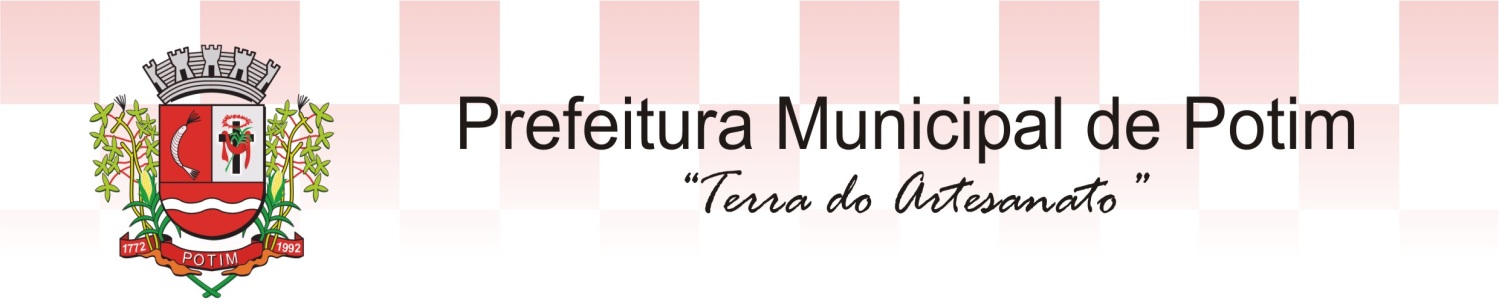 DIVISÃO MUNICIPAL DA ASSISTÊNCIA SOCIALLISTA DOS BENEFICIÁRIOS DO PROGRAMA BOLSA FAMÍLIA DO MÊS JANEIRO 2018, PODENDO HAVER ALTERAÇÕES NA PRÓXIMA FOLHA DE PAGAMENTO.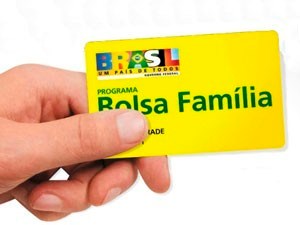 Consulta Pública Bolsa Família:http://www.portaltransparencia.gov.br/https://www.beneficiossociais.caixa.gov.br/consulta/beneficio/04.01.00-00_00.asp966 FAMÍLIAS BENEFICIÁRIAS966 FAMÍLIAS BENEFICIÁRIAS966 FAMÍLIAS BENEFICIÁRIASPARA MAIS INFORMAÇÕES, entre em contato com a Central de Relacionamento do MDS: 0800 707 2003 (segunda a sexta-feira, das 7h às 19h). 